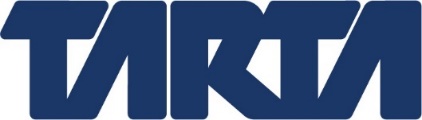 TOLEDO AREA REGIONAL TRANSIT AUTHORITYGOVERNANCE COMMITTEE MEETING MINUTESSEPTEMBER 8, 2021PRESENT:  Kelsie Hoagland, Patrick Kijowski, Mary Morrison, Lou Thomson, Kevin Weaks, and Joan Rife (TARTA Legal Counsel)Ms. Hoagland called the meeting to order at 4:06 p.m.Ms. Morrison made a motion to enter into Executive Session at 4:08 p.m. to Consider the Appointment and/or Employment of Public Employees and Public Employee Compensation. The motion was seconded by Mr. Kijowski and approved unanimously. The meeting reconvened in Regular Session at 5:19 p.m. No vote or action was taken; however, the committee will reconvene on Thursday, September 16, 2021 at 4:00 p.m.There being no other business to discuss, Mr. Weaks made a motion to adjourn. The motion was seconded by Mr. Thompson. The motion passed unanimously, and the meeting adjourned at 5:23 p.m.